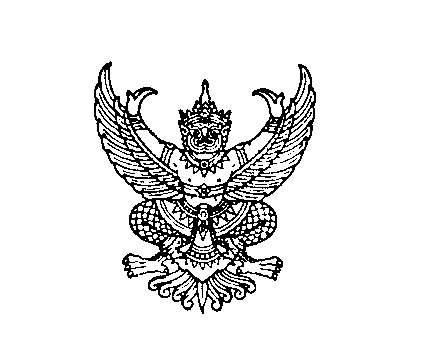 บันทึกยึดหรืออายัดสัตว์หรือเนื้อสัตว์ ยานพาหนะ เอกสารหรือหลักฐานที่เกี่ยวข้องกับการกระทำผิดตามพระราชบัญญัติควบคุมการฆ่าสัตว์เพื่อการจำหน่ายเนื้อสัตว์ พ.ศ.๒๕๕๙เขียนที่............................................................วันที่...............เดือน.................................พ.ศ. ....................		อาศัยอำนาจตามความในมาตรา ๕๐ แห่งพระราชบัญญัติควบคุมการฆ่าสัตว์เพื่อการจำหน่ายเนื้อสัตว์ พ.ศ.๒๕๕๙ วันนี้ เวลา..................................น. พนักงานเจ้าหน้าที่ตามกฎหมายว่าด้วยการควบคุมการฆ่าสัตว์เพื่อการจำหน่ายเนื้อสัตว์ ดังมีรายชื่อต่อไปนี้…………………………………………………………………..………..…………………………………………………………………………………………………………………………………………………………………………………………………………………………………………………………………………………………………………………………ได้เข้าทำการตรวจสอบสถานประกอบการ ชื่อ......................................................................................................ตั้งอยู่เลขที่........................หมู่................ถนน..................................ตำบล/แขวง...................................................อำเภอ/เขต................................... จังหวัด......................................เบอร์โทรศัพท์................................................เข้าตรวจสอบยานพาหนะหมายเลขทะเบียน...................................สถานที่เกิดเหตุ.............................................................................................................................................................................................................................แล้วได้ทำการ		ยึด………………………………………………………………………………………………………………….			อายัด............................................................................................................................ไว้เพื่อส่งพนักงานสอบสวนเพื่อเป็นพยานหลักฐานในการดำเนินคดีตามกฎหมาย โดยมีบัญชียึดหรืออายัด            ตามรายการดังต่อไปนี้		อนึ่ง ในการยึดหรืออายัดครั้งนี้ พนักงานเจ้าหน้าที่ผู้ทำการยึดหรืออายัด มิได้ทำให้ทรัพย์สิน          ที่มีอยู่ในสถานที่นี้สูญหาย หรือเสียหาย แต่อย่างใด ผู้ดำเนินกิจการ เจ้าของหรือผู้ครอบครองหรือผู้รับใบอนุญาตหรือผู้แทน ได้อ่านบันทึกดูแล้ว และ/หรือได้รับฟังการอ่านให้ฟังแล้ว รับรองว่าถูกต้อง จึงลงลายมือชื่อรับรองไว้ต่อพนักงานเจ้าหน้าที่ ท้ายบันทึกนี้ลงชื่อ...............................................ผู้ยินยอมให้ยึดหรืออายัด      ลงชื่อ.......................................................พนักงานเจ้าหน้าที่    (                                    )  	          	              (                                    )  ลงชื่อ.......................................................พยาน		ลงชื่อ.......................................................พยาน     (                                           )                            (                                          )ลำดับรายการจำนวนหมายเหตุ